Skupi raznobojno lišće i pokušaj od njega izraditi neke životinje kao što je prikazano na slici.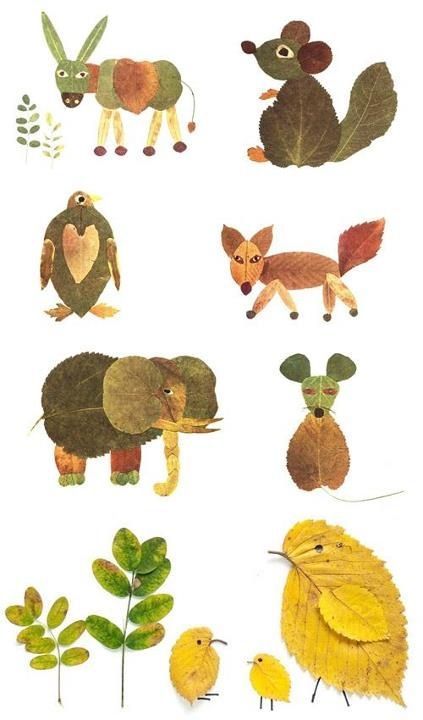 